ネットde記帳 インストール手順（自計化事業所様）ネットde記帳インストーラーのダウンロード１－１．以下のURLより「ネットde記帳インストーラー」をダウンロードします。https://netap.shigasci.com/WF/native/NetDeKicho_Setup.exe１－２．「保存」を押下します。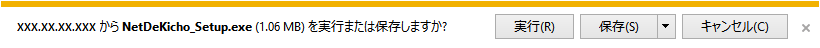 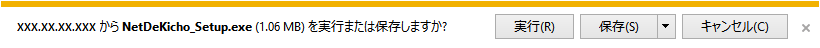 インストーラーの起動２－１．「実行(R)」を押下します。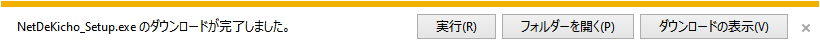 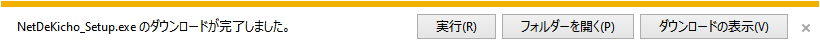 ネットde記帳インストーラーの実行３－１．初期値のまま「続行」を押下します。※Adobe AIRが既にインストールされている場合は、「Adobe AIR32.0のインストール（必須）」は表示されません。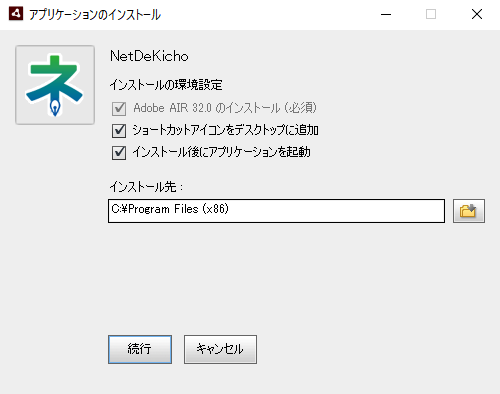 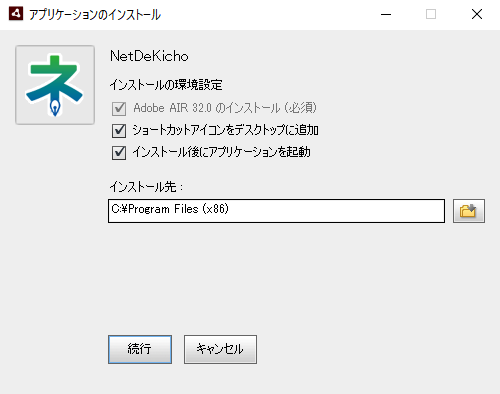 ３－２．「同意する」を押下します。※既にAdobe AIRがインストールされている場合は、この画面は表示されません。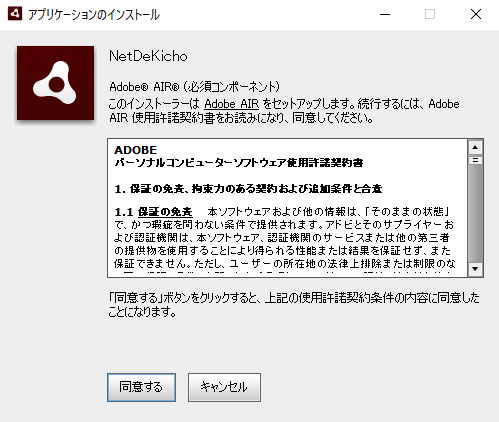 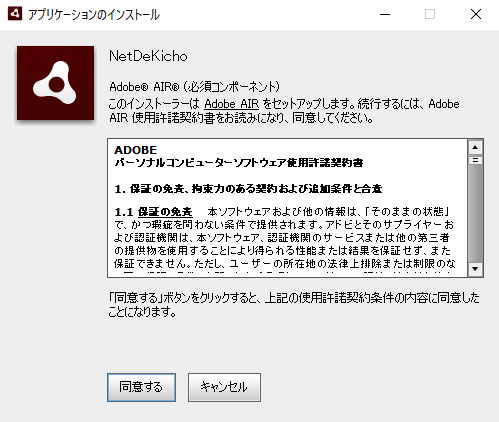 ３－３．ユーザーアカウント制御の表示がされた場合は、「はい」を押下します。インストールの完了後に接続サーバー設定の画面が表示されます。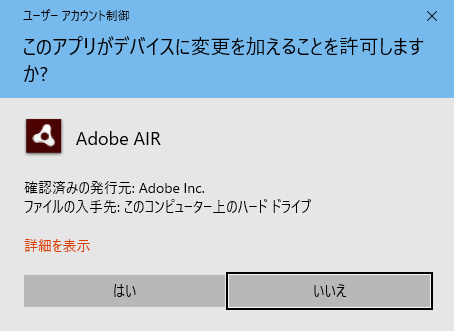 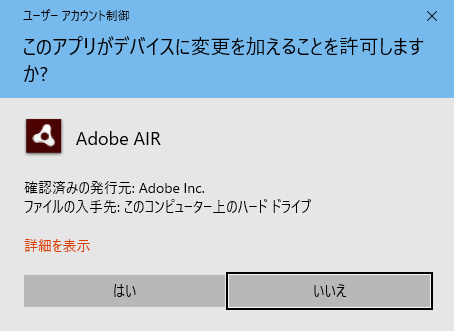 接続サーバーの設定４－１．接続サーバーのURLを設定します。接続先URLを設定し、「テスト接続」を押下してください。https://netap.shigasci.com/WF/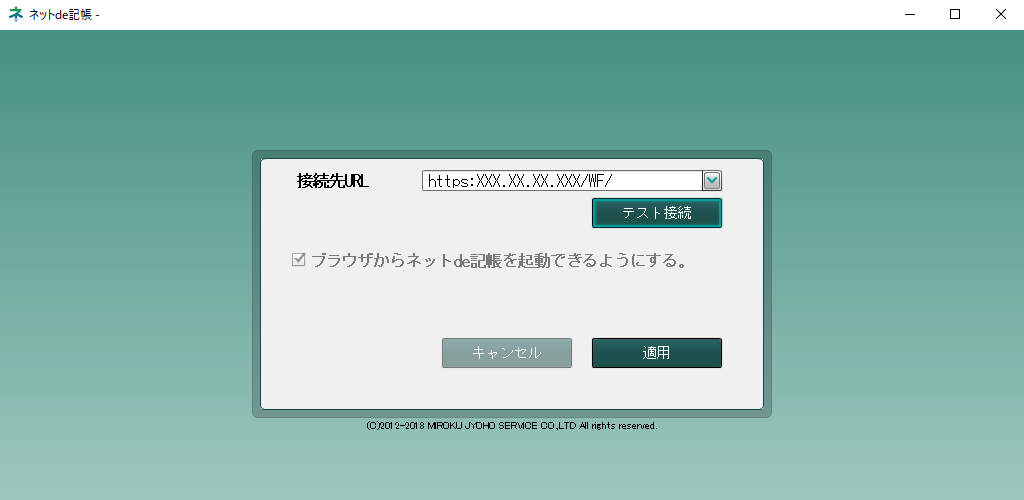 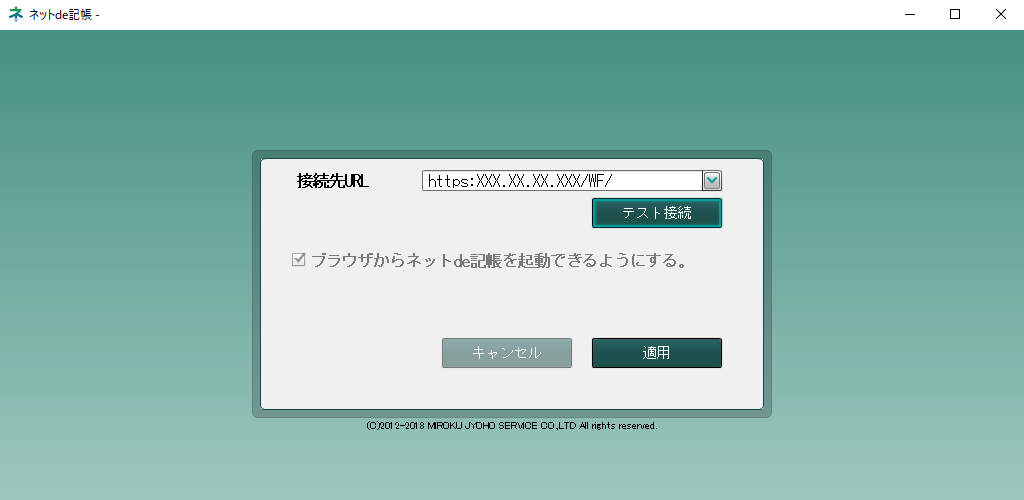 ４－２．接続の確認をします。「OK」を押下します。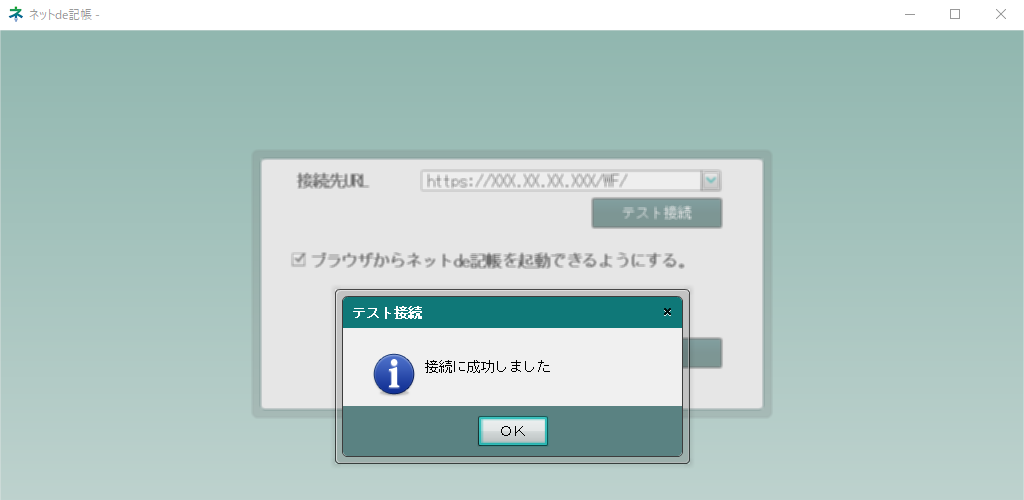 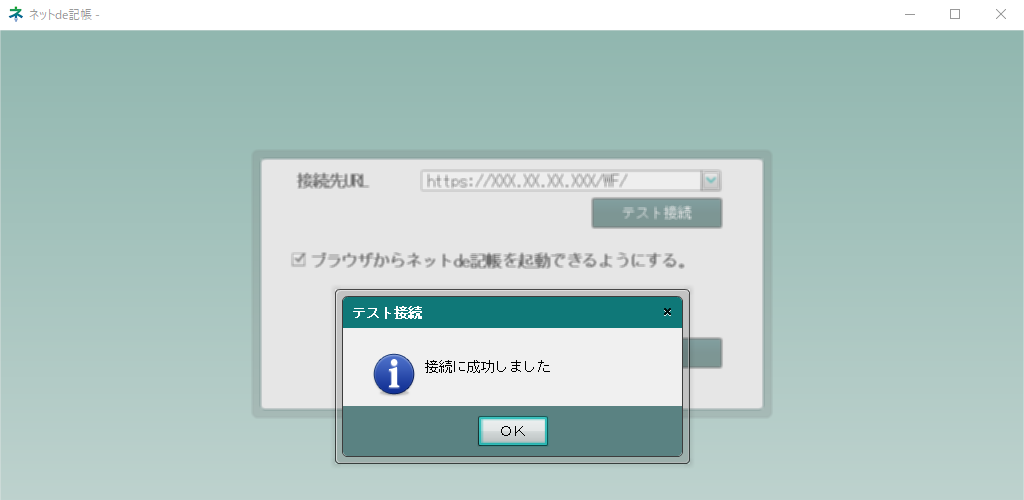 ４－３．「適用」を押下します。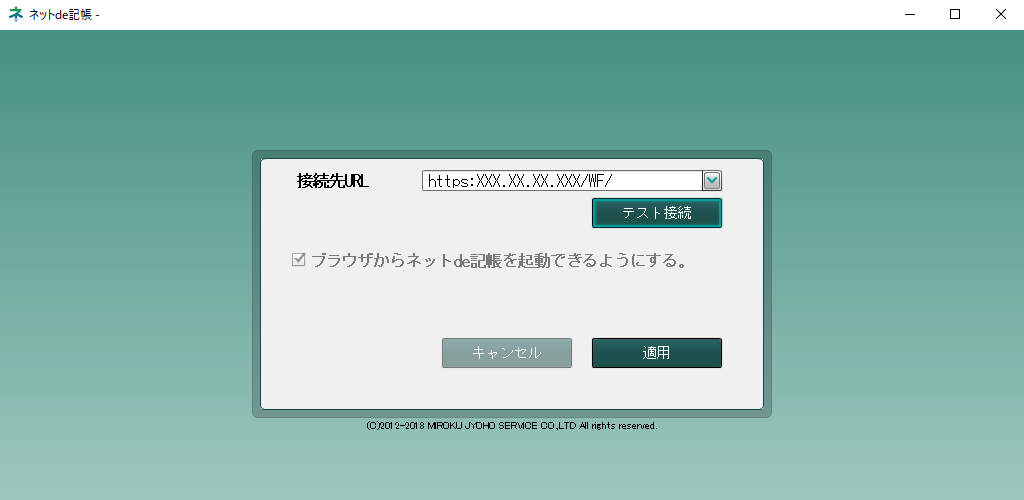 ４－４．適用時にユーザーアカウント制御の表示がされた場合は、「はい」を押下してください。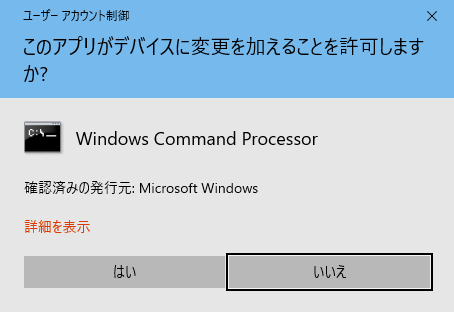 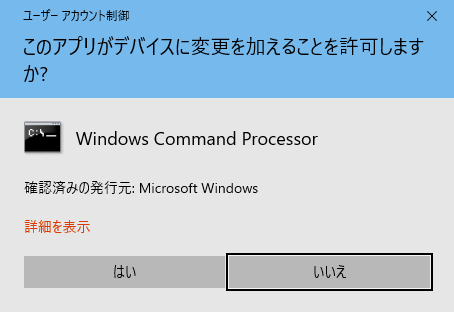 ４－５．下記メッセージが表示された場合は、「OK」を押下します。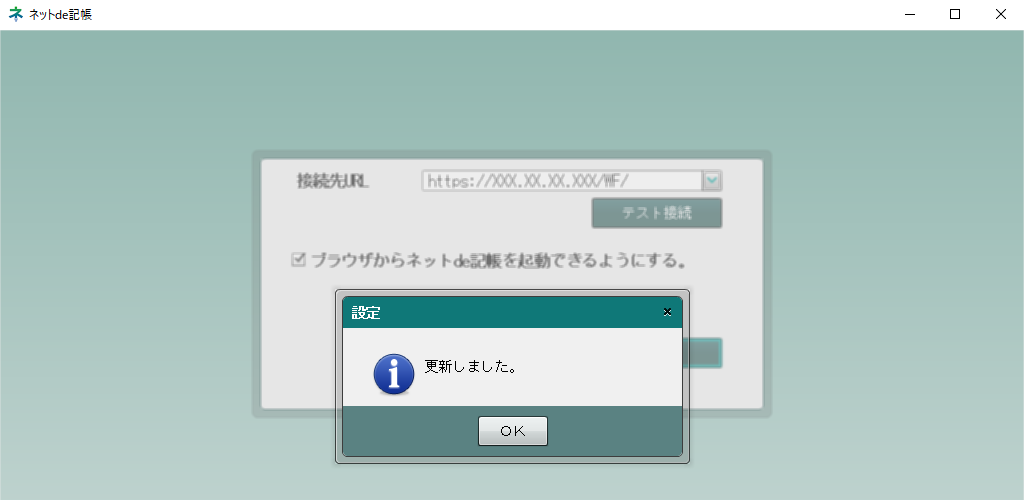 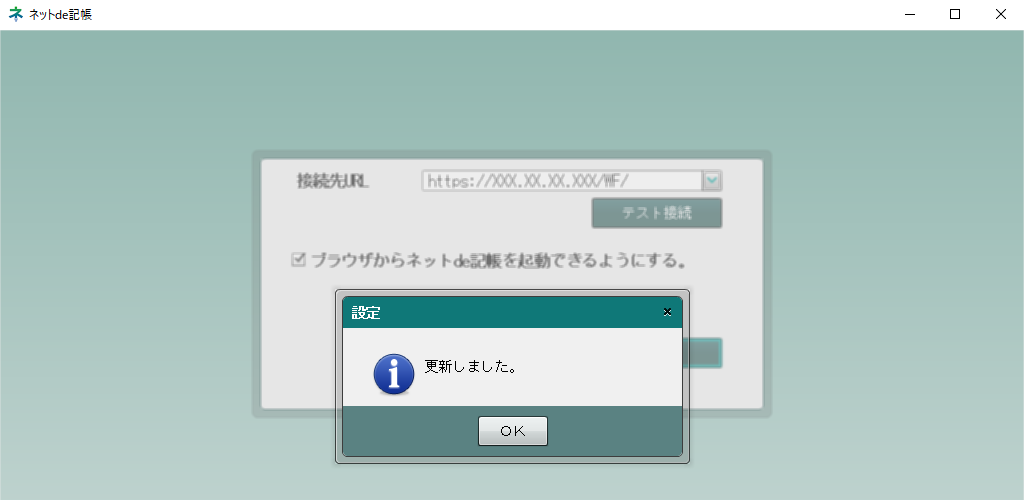 ４－６．ネットde記帳が起動します。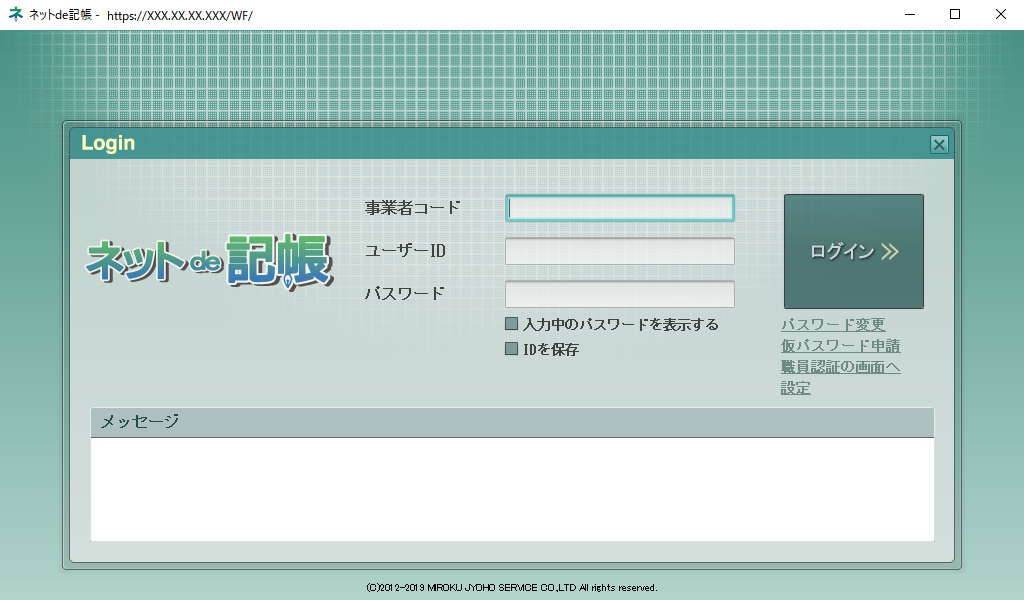 利用開始５－1．以下のいずれかの方法で利用開始します。デスクトップ上のアイコンをダブルクリックする。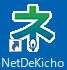 「Internet Explorer」で以下のURLを入力する。会員認証（URL : 各県連ＵＲＬ　＋　 /WF/air）https://netap.shigasci.com/WF/airAdobe AIRランタイムのインストール手順※ネットｄｅ記帳インストーラーで正常にインストールが完了している場合、本手順は必要ありません。Adobe AIRインストーラーのダウンロード１－１．ダウンロードサイトへアクセス下記サイトへアクセスします。
Adobe AIRランタイムのダウンロードサイト（URL: https://get.adobe.com/jp/air/download/）１－２．「今すぐダウンロード」を押下します。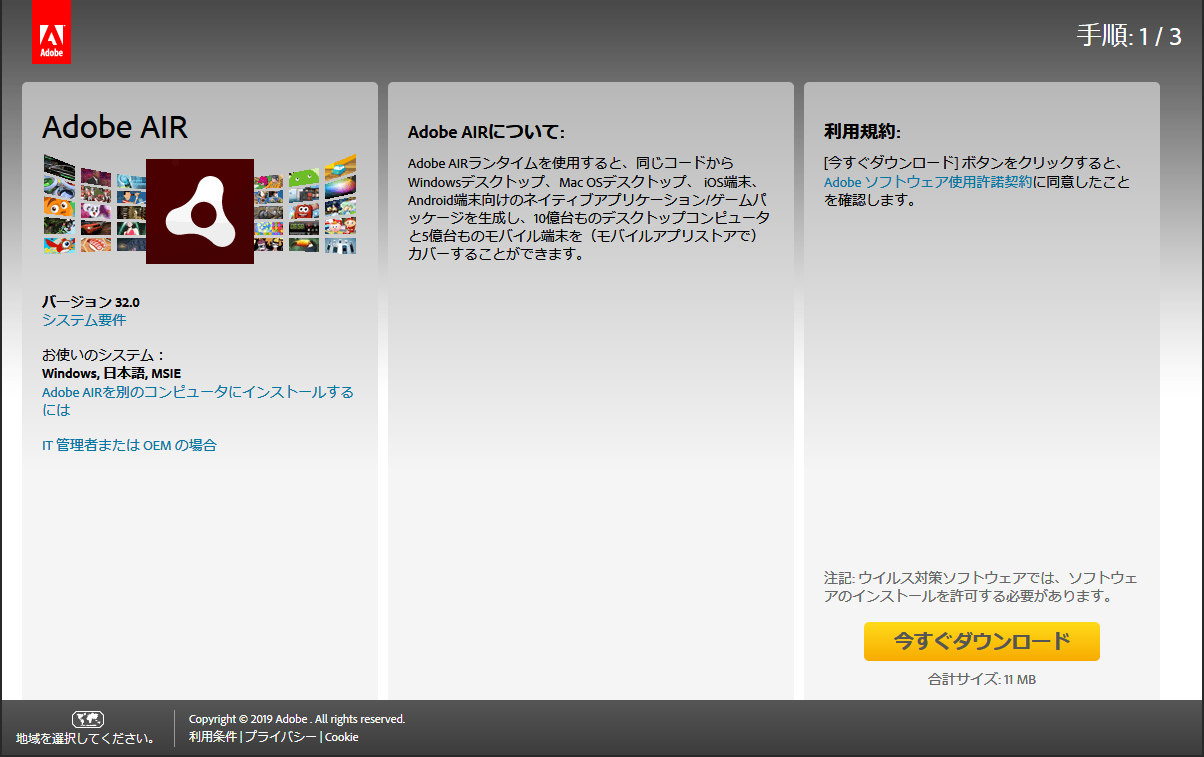 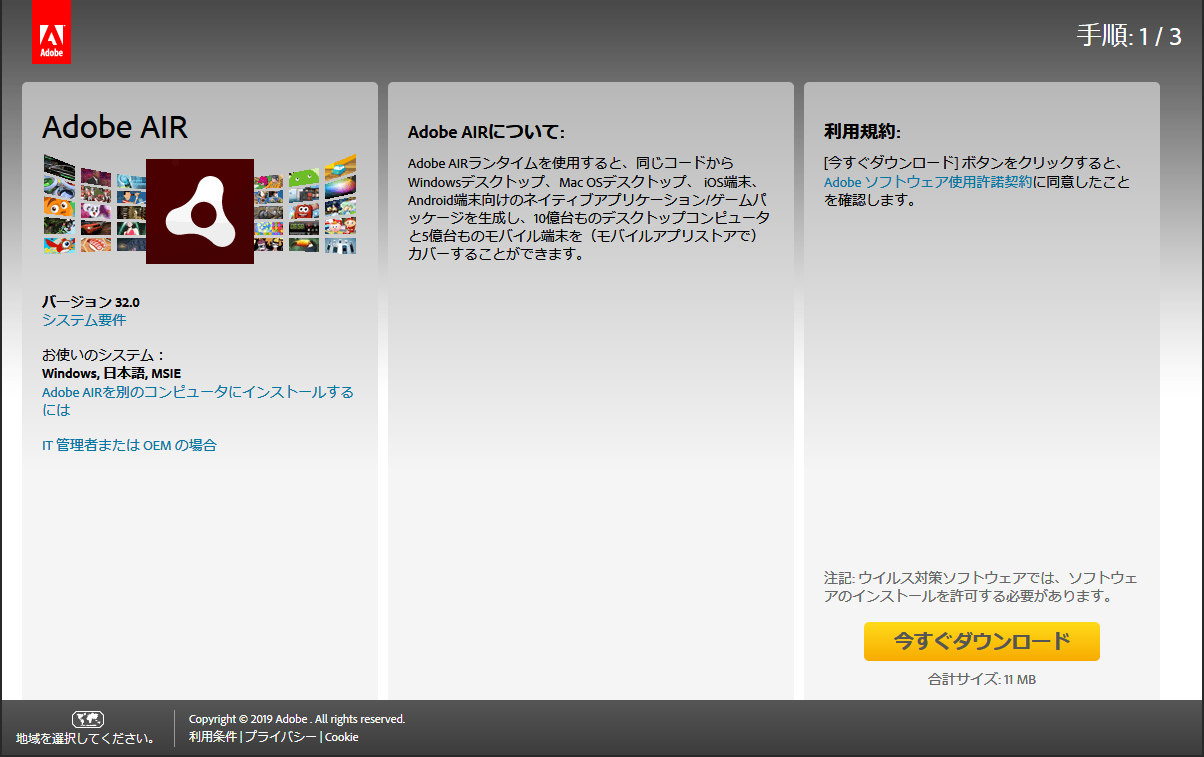 １－３．「保存(S)」を押下します。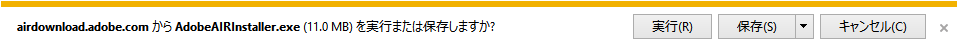 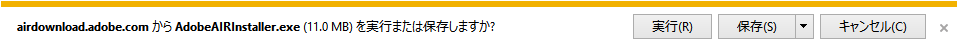 インストーラーの起動２－１．「実行(R)」を押下します。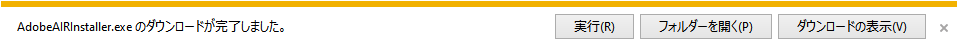 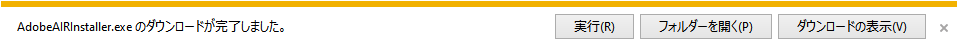 Adobe AIRランタイムインストーラーの実行３－１．利用規約を読み「同意する」を押下します。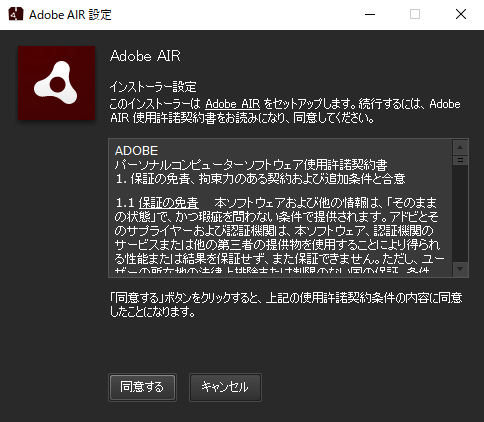 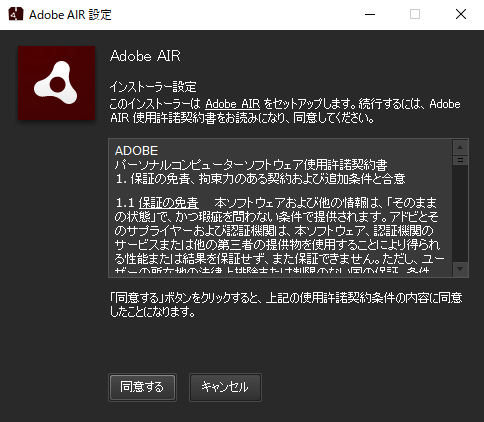 ３－２．ユーザーアカウント制御の警告が表示された場合は、「はい」を押下します。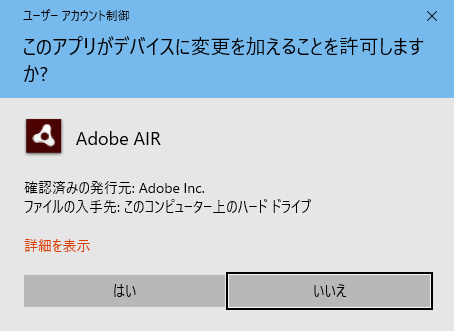 ３－３．インストールが正常に完了したら「完了」を押下します。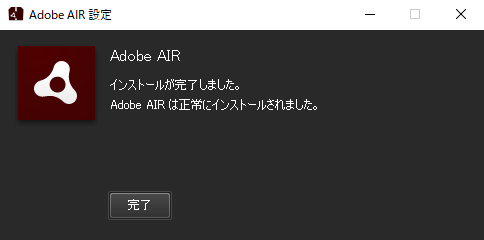 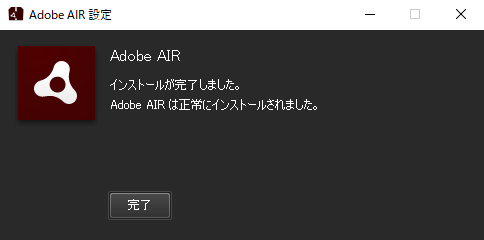 「ネットde記帳インストール手順」の再実行改めて「ネットde記帳インストール手順」を実施してください。